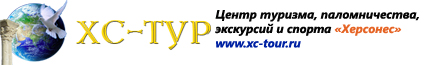 Sentido Tara 4*Лето 2012 годаЦены от: *Цена указана за 2-х человек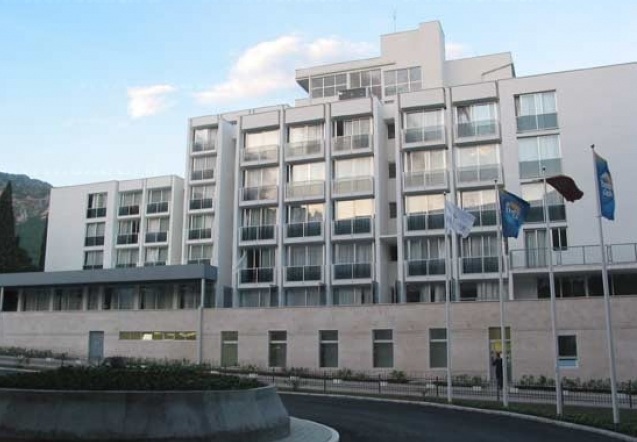 Контактная информацияТип гостиницы: ГостиницаРасположение: 2-я линия, ПляжныйТранспортная доступность:
Близость к аэропорту - Близко (> 20 до 40 км); Близость к ж/д вокзалу - Далеко (> 10 км)Об отеле:Месторасположение:Отель находится недалеко от известного пляжа Бечичи, рядом с отелями Медитеран, Монтенегро и Иберостар Бельвью. Отель открыт после ремонта с 20 мая 2005 года.Количество номеров:230 номеровТипы номеров :- Dоuble rooms- Dоuble rooms with ex. Bed- Family rooms- ApartmentsОписание номеров:Dоuble room - новая мебель, отдельные кровати, ТВ, телефон, сейф, душ/туалет, фен, французский балкон. Размещение - 2 человека(DBL+Ex.Bed) - новая мебель, двуспальная кровать и отдельная односпальная кровать, ТВ, телефон, сейф, душ/туалет, фен, балкон. Размещение - 3 человекаFamily room - спальня (французская кровать), гостиная (раcкладной диван), ванная комната, 2 санузла, мини-бар, балкон. Размещение от 3х до 4х человекApartment - 110 м2, две отдельные спальни с французскими кроватями, гостиная, ТВ в каждой комнате, 2 ванных комнаты, 7-ой и 8-ой этаж с видом на море. Размещение- от 2 до 6 человекИнфраструктура отеля:Для проведения деловых встреч, конференций и других мероприятий в отеле предусмотрен конференц-зал с большой сценой на 500 местТипы питания:- завтрак/ужин - шведский стол. Во время питания предлагаются бесплатно напитки местного производства (красное или белое вино, безалкогольные напитки)Cервис:- центральное кондиционирование- 3 лифта- администрацияРазвлечения и спорт:- футбольное поле- теннисный корт- пляжный волейбол- боулинг- настольный теннис- мини-гольф- парикмахерская- массажный кабинет- бильярд- анимационный зал- открытый бассейн- магазиныРестораны, бары:- ресторан на 480 человек- аперитив-бар- кафе-бар в русском стиле «Романов»Пляж:- песчано-галечный- зонты и лежаки на пляже и у бассейна - за отдельную плату.Количество ночейТип питанияСтоимость, руб.7 ночей/8днейПолупансион575417 ночей/8днейВсе включено6385910 ночей/11днейПолупансион8353310 ночей/11днейВсе включено9452914 ночей/15днейПолупансион9321014 ночей/15днейВсе включено108045АдресBecici, MontenegroТелефон+382 33 404 196Факс+382 33 471 865E-mailtara-hotel@t-com.me, info@tara-hotel.comСайт:http://www.tara-hotel.com